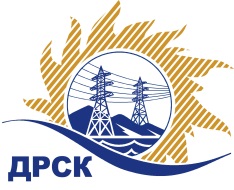 Акционерное Общество«Дальневосточная распределительная сетевая  компания»ПРОТОКОЛ № 160/МЭ-РЗакупочной комиссии по запросу предложений в электронной форме с участием только субъектов МСП на право заключения договора поставки: «Инструмент  (строительный, бензоинструмент, пневмоинструмент)», (закупка 235  раздел 4.2. ГКПЗ 2019 г.)СПОСОБ И ПРЕДМЕТ ЗАКУПКИ: запрос предложений в электронной форме с участием только субъектов МСП на право заключения договора поставки: «Инструмент  (строительный, бензоинструмент, пневмоинструмент)», (закупка 235  раздел 4.2. ГКПЗ 2019 г.)КОЛИЧЕСТВО ПОДАННЫХ ЗАЯВОК НА УЧАСТИЕ В ЗАКУПКЕ: 4 (четыре) заявки.КОЛИЧЕСТВО ОТКЛОНЕННЫХ ЗАЯВОК: 2 (две) заявки.ВОПРОСЫ, ВЫНОСИМЫЕ НА РАССМОТРЕНИЕ ЗАКУПОЧНОЙ КОМИССИИ: О рассмотрении результатов оценки первых частей заявок Об отклонении заявки Участника 28319  Об отклонении заявки Участника 34168  О признании заявок соответствующими условиям Документации о закупке по результатам рассмотрения первых частей заявокРЕШИЛИ:По вопросу № 1Признать объем полученной информации достаточным для принятия решения.Принять к рассмотрению первые части заявок следующих участников:По вопросу № 21. Отклонить заявку 28319 от дальнейшего рассмотрения на основании пункта 4.9.5 подпункт г)  Документации о закупке, как несоответствующую следующим требованиям:По вопросу № 31. Отклонить заявку 34168от дальнейшего рассмотрения на основании пункта 4.9.5 подпункт г)  Документации о закупке, как несоответствующую следующим требованиям:По вопросу № 41. Признать  первую часть заявок следующих Участников: №22235, № 34151  удовлетворяющим по существу условиям Документации о закупке и принять их к дальнейшему рассмотрению.Секретарь Закупочной комиссии 1 уровня  		                        М.Г. ЕлисееваИсп. Терёшкина Г.М.Тел. 397-260г.  Благовещенск«28» февраля 2019№ п/пИдентификационный номер УчастникаДата и время регистрации заявкиЗаявка участника №  2223507.02.2019 07:35Заявка участника № 2831907.02.2019 07:54          Заявка участника № 3415107.02.2019 06:42Заявка участника № 3416807.02.2019 07:07№ п/пИдентификационный номер УчастникаДата и время регистрации заявкиЗаявка участника №  2223507.02.2019 07:35Заявка участника № 2831907.02.2019 07:54          Заявка участника № 3415107.02.2019 06:42Заявка участника № 3416807.02.2019 07:07№ п/пОснования для отклоненияВ первой части заявки обнаружены сведения об Участнике. Документы первой части заявки оформлены на фирменном бланке Участника, что не соответствует п. 4.5.1.5, в котором установлено следующее требование: документы, входящие в состав первой части заявки, не должны подаваться на фирменном бланке Участника или иным образом содержать сведения, идентифицирующие его (наименование, адрес местонахождения, номер контактного телефона, адрес электронной почты, сайт в информационно-телекоммуникационной сети «Интернет» и т.п.).№ п/пОснования для отклонения1. В первой части заявки обнаружены сведения об Участнике. Документы первой части заявки оформлены на фирменном бланке Участника, что не соответствует п. 4.5.1.5, в котором установлено следующее требование: документы, входящие в состав первой части заявки, не должны подаваться на фирменном бланке Участника или иным образом содержать сведения, идентифицирующие его (наименование, адрес местонахождения, номер контактного телефона, адрес электронной почты, сайт в информационно-телекоммуникационной сети «Интернет» и т.п.).